  РЕГИОНАЛЬНАЯ АССОЦИАЦИЯ «СТРОИТЕЛИ ТПП РБ»ПРОТОКОЛ № 32ПравленияРегиональной ассоциации «Строители ТПП РБ»Дата заседания: «26» июля 2017г.Место заседания: г. Улан-Удэ, ул. Ленина, 25.Время начала заседания: «18» часов «00» минут Время окончания заседания: «18» часов «30» минут.Форма: очная.Присутствовали члены Правления Региональной ассоциации «Строители ТПП РБ» (далее – Ассоциация): Михеев А.Т., Гусляков В.А., Доржиев Г.Ю., Батуев В., Хусаев В.Л., Байминов В.Н. Отсутствовали: - нет;Кворум для проведения заседания Правления  СРО РА «Строители ТПП РБ» имеется, Правление правомочно принимать решения.Приглашенные лица:Исполнительный директор Ассоциации Елисафенко Владимир Леонидович;Секретарь Правления Кочетова Лидия Васильевна.ПОВЕСТКА ДНЯ ЗАСЕДАНИЯ ПРАВЛЕНИЯ:Информация об организациях, намеренных  вступить в СРО, оплативших вступительный взнос и представивших пакет документов.Установление уровня ответственности       согласно средствам, внесенным вкомпенсационный фонд возмещения вреда  и  фонд обеспечения договорных обязательств.По вопросам  повестки дняСлушали  по  вопросу:Исполнительного директора  СРО   РА «Строители ТПП РБ»  Елисафенко  В.Л  Решили по 1 вопросу :Принять в члены Региональной ассоциации «Строители ТПП РБ» следующих юридических лиц, осуществляющих строительство, капитальный ремонт и реконструкцию объектов капитального строительства:  Решили по 2 вопросу -Установить право      осуществлять строительство, реконструкцию, капитальный ремонт объектов  капитального строительства в соответствии со средствами, оплаченными в  компенсационный Фонд возмещения вреда (ФВВ)-ИП. Иринцеев В.Л;-Общество с ограниченной ответственностью      "БКТ ";-Общество с ограниченной ответственностью     "РИШОН ";- Общество с ограниченной ответственностью     "ФОРС "       -Установить правоосуществлять строительство, реконструкцию, капитальный ремонт объектов  капитального строительствапо договору  строительного подряда, заключаемым  с использованием конкурентных способов заключения договоров в соответствии  со средствами, оплаченными в  компенсационный Фонд обеспечения договорных обязательств (ОДО):-ИП. Иринцеев В.Л.;- ООО «ФОРС»;-ООО «ДжиДиКей»Повестка дня исчерпана.  Предложений и дополнений в повестку дня собрания не поступило. Заседание Правления объявляется закрытым. Исполнительный директор        Елисафенко В.Л.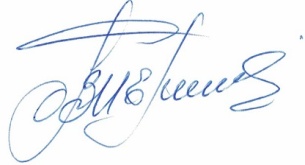 Секретарь Правления                                                     Кочетова Л.В. г. Улан-Удэ, ул. Ленина, д. 25, тел. 8(3012) 21-55-88,( 89021)642246;  e-mail: sro@tpprb.comНаименование организацииРуководительОГРНИННАдрес1Индивидуальный предприниматель Иринцеев В.Л.Иринцеев  Владимир Лопсонович306032304500022Дата регистрации14.02.2006032600427380670049, Республика Бурятия, г. Улан-Удэ,119мкр., дом789025651462,irisvetlana@yandex.ru2Общество с ограниченной ответственностью             "БКТ "Директор Каленых Ольга Андреевна.1160327056427 Дата регистрации 06.05.2016.0323394225670013,Республика Бурятия,ул. Ключевская, д.38-35 тел. 8(9021)6037413Общество с ограниченной ответственностью             "РИШОН "Генеральный директор Жуков Александр Олегович1150327001670 Дата регистрации                       10.02.2015.0323387193670033, Республика Бурятия, г. Улан-Удэ, ул. Жердева, .130,кв.40, тел.8(914)84496724Общество с ограниченной ответственностью             "ФОРС "Директор Москвитин Эдуард Владимирович.1150327004684 Дата регистрации 09.04.2015.0326538404670000, Республика Бурятия, г. Улан-Удэ, ул. Балтахинова,17, тел.8(9025)647302